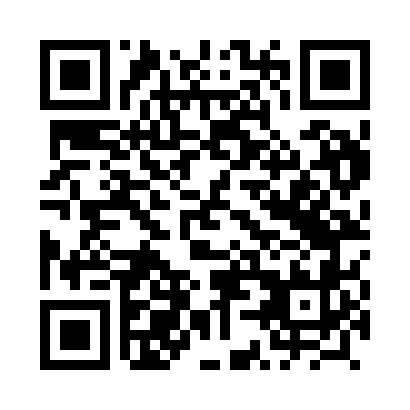 Prayer times for Odolion, PolandMon 1 Apr 2024 - Tue 30 Apr 2024High Latitude Method: Angle Based RulePrayer Calculation Method: Muslim World LeagueAsar Calculation Method: HanafiPrayer times provided by https://www.salahtimes.comDateDayFajrSunriseDhuhrAsrMaghribIsha1Mon4:156:1812:495:157:209:162Tue4:126:1612:485:177:229:183Wed4:096:1312:485:187:249:214Thu4:066:1112:485:197:269:235Fri4:036:0912:485:207:279:266Sat4:006:0612:475:227:299:287Sun3:566:0412:475:237:319:318Mon3:536:0212:475:247:339:339Tue3:505:5912:465:257:359:3610Wed3:475:5712:465:277:369:3811Thu3:445:5512:465:287:389:4112Fri3:405:5312:465:297:409:4413Sat3:375:5012:455:307:429:4614Sun3:345:4812:455:327:439:4915Mon3:305:4612:455:337:459:5216Tue3:275:4312:455:347:479:5417Wed3:245:4112:445:357:499:5718Thu3:205:3912:445:367:5110:0019Fri3:175:3712:445:377:5210:0320Sat3:135:3512:445:397:5410:0621Sun3:105:3212:445:407:5610:0922Mon3:065:3012:435:417:5810:1223Tue3:025:2812:435:427:5910:1524Wed2:595:2612:435:438:0110:1825Thu2:555:2412:435:448:0310:2126Fri2:515:2212:435:458:0510:2527Sat2:475:2012:435:468:0610:2828Sun2:435:1812:425:488:0810:3129Mon2:395:1612:425:498:1010:3530Tue2:355:1412:425:508:1210:38